AKADEMİK PERSONEL İZİN TALEP FORMUDoküman No-AKADEMİK PERSONEL İZİN TALEP FORMUİlk Yayın Tarihi-AKADEMİK PERSONEL İZİN TALEP FORMURevizyon Tarihi-AKADEMİK PERSONEL İZİN TALEP FORMURevizyon No0AKADEMİK PERSONEL İZİN TALEP FORMUSayfa No1 / 1Adı SoyadıAdı SoyadıGörev ÜnvanıKurum Sicil NoToplam İzin Süresi: …… günToplam İzin Süresi: …… günİzin Başlama Tarihiİzin Bitiş TarihiÖnceki Yıldan Devreden İzin Gün Sayısı:Cari Yıl İzin Gün Sayısı:…../…../20….…../…../20….Talep Edilen İzin Süresi:Talep Edilen İzin Süresi:Talep Edilen İzin Süresi:Talep Edilen İzin Süresi:Kalan İzin Süresi:Kalan İzin Süresi:Kalan İzin Süresi:Kalan İzin Süresi:İzni Kullanacağı Adres:İzni Kullanacağı Adres:İzni Kullanacağı Adres:İzni Kullanacağı Adres:İzin Türü :İzin Türü :İzin Türü :İzin Türü :BÜNYAN MYO MÜDÜRLÜK MAKAMINA         …./…../20…. tarihinden itibaren ….. gün süreyle ………. iznimi kullanmak istiyorum.        Bilgilerini ve gereğini arz ederim. …./…./20….                                                                                                                                                 Adı Soyadı İmza                       …./…./20….             Uygun görüşle arz ederim.                                 İmza                         Bölüm BaşkanıOLUR…./…./20….İmzaDoç. Dr. Sedat PERMüdürBÜNYAN MYO MÜDÜRLÜK MAKAMINA         …./…../20…. tarihinden itibaren ….. gün süreyle ………. iznimi kullanmak istiyorum.        Bilgilerini ve gereğini arz ederim. …./…./20….                                                                                                                                                 Adı Soyadı İmza                       …./…./20….             Uygun görüşle arz ederim.                                 İmza                         Bölüm BaşkanıOLUR…./…./20….İmzaDoç. Dr. Sedat PERMüdürBÜNYAN MYO MÜDÜRLÜK MAKAMINA         …./…../20…. tarihinden itibaren ….. gün süreyle ………. iznimi kullanmak istiyorum.        Bilgilerini ve gereğini arz ederim. …./…./20….                                                                                                                                                 Adı Soyadı İmza                       …./…./20….             Uygun görüşle arz ederim.                                 İmza                         Bölüm BaşkanıOLUR…./…./20….İmzaDoç. Dr. Sedat PERMüdürBÜNYAN MYO MÜDÜRLÜK MAKAMINA         …./…../20…. tarihinden itibaren ….. gün süreyle ………. iznimi kullanmak istiyorum.        Bilgilerini ve gereğini arz ederim. …./…./20….                                                                                                                                                 Adı Soyadı İmza                       …./…./20….             Uygun görüşle arz ederim.                                 İmza                         Bölüm BaşkanıOLUR…./…./20….İmzaDoç. Dr. Sedat PERMüdür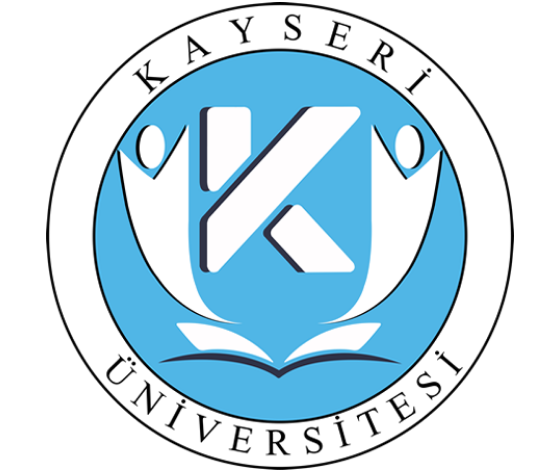 